3 этап Конкурс фотографий «Природа -  наш дом»	Команда «Муравьишки» 3 «Б» класс	Руководитель Акимова В.Ю.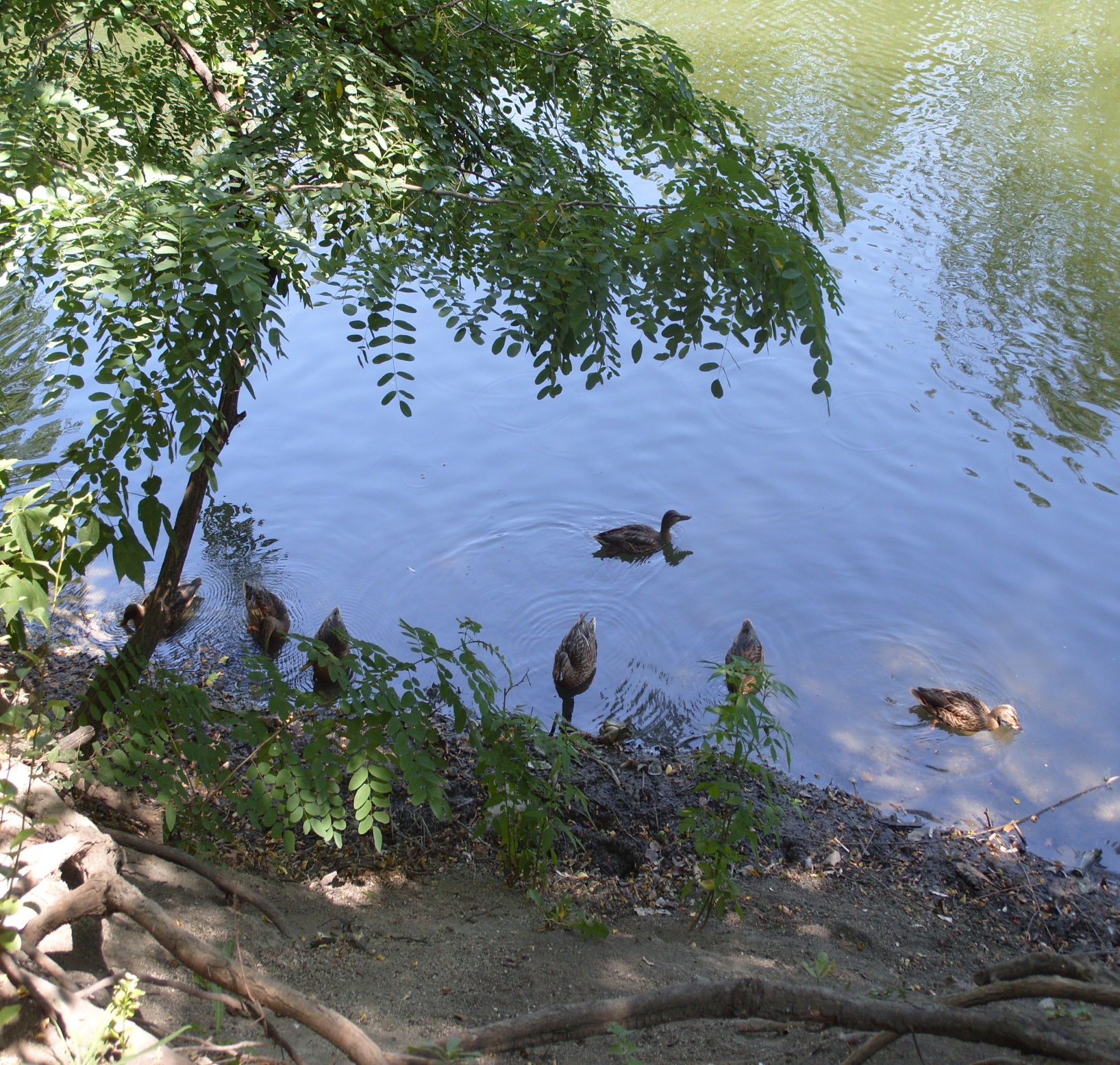 